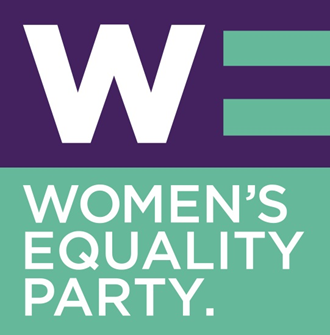 Women in Equality Black Country Branch MeetingMonday 22nd May 201718:00 – 19:30Arena Theatre, University of Wolverhampton18:00: Welcome and introductions	WEP Black Country Branch Officer18:15: Mayoral Contest 	Recap of the Mayoral debate and discussions on how we can work with the new Mayor18:30: National Campaign	Members’ involvement in the national campaign	Members input in the WE BC branch meeting Agenda  19:00: Break	Summative comments and break for refreshments (bring and share)	19:10: WEP News 	Register your vote	Growing membership  19:20: Equality Picnic Proposal	Planning19:30: CLOSE Next Meeting: Monday 26th June 2017. 